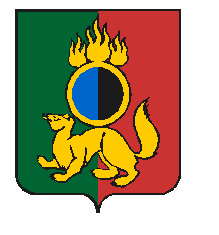 АДМИНИСТРАЦИЯ ГОРОДСКОГО ОКРУГА ПЕРВОУРАЛЬСКПОСТАНОВЛЕНИЕг. ПервоуральскОб утверждении Порядка предоставления субсидии Первоуральскому муниципальному унитарному предприятию «Общегородская газета»                          на погашение задолженности для завершения процедуры ликвидации и предотвращения банкротстваВ соответствии со статьей 78 Бюджетного кодекса Российской Федерации, статьей 62 Гражданского кодекса Российской Федерации, статьей 30 Федерального закона                                 от 26 октября 2002 года № 127-ФЗ «О несостоятельности (банкротстве)», Администрация городского округа ПервоуральскПОСТАНОВЛЯЕТ:1. Утвердить Порядок предоставления субсидии Первоуральскому муниципальному унитарному предприятию «Общегородская газета» на погашение задолженности для завершения процедуры ликвидации и предотвращения банкротства (Приложение № 1).2. Утвердить состав комиссии по рассмотрению заявок на предоставление субсидии на погашение задолженности для завершения процедуры ликвидации и предотвращения банкротства Первоуральского муниципального унитарного предприятия «Общегородская газета» (Приложение № 2).3. Опубликовать настоящее постановление на официальном сайте городского округа Первоуральск prvadm.ru.4. Настоящее постановление вступает в силу со дня его подписания.5. Контроль за исполнением настоящего постановления возложить на председателя комитета по управлению имуществом Администрации городского округа Первоуральск П.С. Чемерикину.25.06.2024№1600Глава городского округа Первоуральск				И.В. Кабец